Welcome To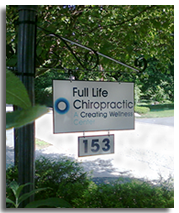 Full Life ChiropracticToday’s Date_____________________Personal DataName ______________________________________  
Date of Birth ___________  Gender:   M    F  Home Phone (____)________________ Email ________________________________________________ Cell Phone     (____)__________Work Phone(____)_________Circle your preferred phone number. Home Address _____________________________ City______________ State_____ Zip_________Marital Status:  S  M  D  W  L/W    Name of Spouse _______________________________________Parents’ names (if you are under 18) ____________________________________________________Occupation ___________________________ Employer ____________________________________Business Address ____________________________ City ______________ State_____ Zip_______Business Phone (_____) _______________________ Whom may we thank for referring you to Full Life Chiropractic? ___________________________Reason for Seeking Chiropractic CareWhat concerns do you feel Full Life Chiropractic can address for you?________________________________________________________________________________________________________Is this concern affecting any of the activities below?  (Please circle)Other DataHave you ever received Chiropractic care?     Y   N   With Whom? ___________________________Date of last visit: __________________  Why did you stop care? _____________________________Do you have a family medical doctor?     Y   N       Who? ___________________________________Do you consult him/her regularly?     Y   N     If so, why? ___________________________________Date of last medical consultation and result: ______________________________________________For Women:     Date of last menstrual period: ______________________________________Health, Wellness and Chiropractic CareThroughout life, stresses and traumatic events can damage the spine and nerve system. These stresses may be PHYSICAL, CHEMICAL, or EMOTIONAL in nature. Understanding the PHYSICAL, CHEMICAL, or EMOTIONAL stresses that have acted upon your spine and nerve system assists us in serving you. Please answer the following questions as accurately and completely as possible.History of Physical Stresses (Birth to Present)Birth StressResearch indicates that the birth process can cause trauma to a baby’s spine and nerve system. Please indicate to the best of your recollection how you were birthed:Was your birth: (check all that apply)General Physical TraumaMost trauma occurs in the early years (between birth and age 18-21).  It is during those years that your spine and nerve system is growing and most impressionable.  The information below will help us to see the types of stresses that you have been subjected to.Have you had any accidents related to the following: (check all that apply and give dates) Automobile (even as a passenger)     motorcycle     bicycle    sports    other _______________If yes, please explain how and when: ____________________________________________________________________________________________________________________________________Have you ever injured your spine (neck, head, back, hips)?   yes     noIf yes, please explain how and when: ____________________________________________________________________________________________________________________________________Have you ever broken any bones or sprained any part of your body?   yes     noIf yes, please explain how and when: ____________________________________________________________________________________________________________________________________Have you ever been hospitalized?   yes     noIf yes, please explain how and when: ____________________________________________________________________________________________________________________________________History of Chemical StressesChemical stresses occur during life due to any substance that is breathed, injected, taken by mouth, or placed in the skin that is toxic to the body, (e.g.: food allergies, drug reactions, exposure to chemicals in the air, etc.) The following will give us insight into any exposures you may have had.List Current Medications:  ______________________________________________________________Any Medications Previously taken for more than 6 months?___________________________________History of Emotional StressesIt is difficult to separate the emotional stress in our life from the physical response that often occurs. Please indicate if you have experienced any of the emotional stresses below. (Please circle)Quality of LifeFinancial InformationPayment in full is expected in all FIRST VISIT services. All other fees are to be paid at time of service unless other arrangements have been made and agreed upon in writing.**The cash fee for a new patient is $150.00, which includes the first consult, a chiropractic exam, a report of findings, and the first adjustment**If your insurance company covers Chiropractic care and you would like us to assist you in the billing process, please fill out the “Insurance Permission” section below.Signature _____________________________________    Today’s Date ______________Insurance PermissionAs a courtesy to you we will bill your insurance company.  If payment is not received after 30 days, you should contact your insurance company and have them make payment.  If, after 60 days, payment is still not received, you will be responsible for payment.  We need your permission with respect to the following two statements or we cannot make claims directly to your insurance company:“I authorize Full Life Chiropractic to release to my insurance company any medical or other information necessary to process my insurance claims.”“I authorize payment be made directly to Full Life Chiropractic.  I permit a copy of this authorization to be used in place of the original.”Signature: ______________________________________	Date _____________________Also, if you are not the subscriber on your health insurance policy, please provide the following subscriber information which is important for looking up medical benefits information and in the claims submission process.  Thank you.Subscriber’s name: ________________________  Subscriber’s date of birth:  _______________Appointment Reminders and Health Care Information AuthorizationThe following office procedures allow Full Life Chiropractic to operate in an efficient manner and allow us to support our practice members/patients with their care.  By signing below you are giving us authorization to follow through with these procedures.  Should you desire something not be done, place a line through anything you refuse and initial.We may need to contact you by telephone at home or at work regarding appointments and other matters related to care in this office.We may need to leave a message with another person (e.g. spouse, co-worker) or on an answering machine/voice mail at home or at work regarding appointments and other matters related to care in this office.We routinely have mailings (including postcards) from our office sent to you at your home or email address.We acknowledge and thank everyone who refers friends or family members to our office for chiropractic care.  We would like to directly thank the person who referred you and use your name.When you refer anyone to us, we would like to directly thank you and publicly thank you on the office bulletin board.We would like to be able to refer others to speak with you about your experience at Full Life Chiropractic.We often take and post photos of our practice members/patients in the office and in our newsletters.You have the right to refuse any part of this authorization without affecting your care or the relationship with anyone at Full Life Chiropractic. This authorization may be revoked by you at any time.  Revocation may be accomplished by advising us in writing of your desire to withdraw your authorization.  Please allow a reasonable processing time for the change in our system to be completed.We at Full Life Chiropractic are very concerned with protecting your privacy, especially in matters that concern your personal health information. In accordance with the Health Insurance Portability and Accountability Act of 1996 (HIPAA), we are required to supply you with a copy of our privacy policies and procedures. We encourage you to read this document carefully, for it outlines the use and limitations of the disclosure of your health information and your rights as a practice member/patient.  If you ever have any questions or concerns regarding the use or dissemination of your personal health information, we would be happy to address them.I acknowledge that I have received a copy of   Full Life Chiropractic’s Notice of Privacy Practices for Protected Health Information.Your signature indicates your authorization of these activities (unless crossed out and initialed).  This notice is effective as of the date below and expires seven years from the date you last received services in this office. Patient name printed						DatePatient Signature						CC representativeTerms and Consent to CareWhen a patient seeks chiropractic health care and we accept a patient for such care, it is essential for both to be working towards the same objective.  It is important that each patient understand both the objective and the method that will be able to attain it.  This will prevent any confusion or disappointment.  The objective of chiropractic health care in this office is to improve and optimize the health and wellbeing of the spine and nerve system through the correction of Vertebral Subluxations.  Vertebral Subluxation:  A misalignment of one or more of the 24 vertebra in the spinal column which causes alteration of nerve function and interference to the transmission of mental impulses, resulting in a lessening of the body’s innate ability to express its maximum health potential.Our chiropractic method of correction of a vertebral subluxation is by specific adjustments of the spine.  An adjustment is the specific application of forces made by hand or with an adjusting instrument.We do not offer to diagnose or treat any disease or condition other than vertebral subluxation.  However, if during the course of a chiropractic spinal evaluation, we encounter non-chiropractic or unusual findings, we will advise you.  If you desire advice, diagnosis or treatment for those findings, we will recommend that you seek the services of a health care provider who specializes in that area.  Regardless of what the disease is called, we do not offer to treat it.  Nor do we offer advice regarding treatment prescribed by others.  I, ______________________________ have read and fully understand the above (print name).Outcomes and options relative to care have been discussed and noted.  All questions regarding the doctor’s objectives pertaining to my care in this office have been answered to my complete satisfaction.  I therefore accept chiropractic care on this basis.____________________________________  		        ______________________ (signature)                                                 			           (date)Electronic Health Records Intake FormMailing Address:  										Email address:  _________________@_________________Preferred method of communication for patient reminders (Circle one):  Email / Phone / MailDOB:   __/__/____	Gender (Circle one):   Male / Female	Preferred Language:  _______________ Smoking Status (Circle one): Every Day Smoker / Occasional Smoker / Former Smoker / Never SmokedCMS requires providers to report both race and ethnicityRace (Circle one):   American Indian or Alaska Native / Asian / Black or African American / White (Caucasian)  Native Hawaiian or Pacific Islander / Other / I Decline to AnswerEthnicity (Circle one):  Hispanic or Latino / Not Hispanic or Latino / I Decline to AnswerAre you currently taking any medications? (Please include regularly used over the counter medications)Do you have any medication allergies? □ I choose to decline receipt of my clinical summary after every visit. Patient Signature: _____________________________________________	Date:________________Full Life ChiropracticName:															Last					First			MiddleID#							Date:					CREDIT CARD AUTHORIZATIONI, 					, give authorization for Full Life Chiropractic to charge my credit card in the amount of $			for any and all services rendered to me.  I acknowledge that I am legally responsible for any and all charges and I authorize my credit card to be charged the total of any back balance if I decide to discontinue my care.  			(   )  Master Card		(   ) Visa			Credit Card Number:									Expiration Date:					Security Code(3 digits):		Address of Credit Card:						Zip Code:		Signature:							Date:					Our purpose is to educate and adjust families toward optimal health with natural chiropractic careWork:YesNoRecreation/play:YesNoSleep:YesNoSocial Life:YesNoWalking:YesNoSitting:YesNoExercise:YesNoEating:YesNoLove life:YesNo drug induced C section breech natural forceps prolonged cord around neck at home in hospital suctionHave you been vaccinated? yes noDo you or have you ever taken? prescription drugs over the counter drugs recreational drugs recreational drugs recreational drugs recreational drugsHave you been exposed to? chemicals fumes dust dust smoke smokeDo you consume? alcohol coffee/caffeine tobacco tobacco tobaccoChildhood traumaYes  NoLoss of loved oneYes  NoRelationshipsYes  NoFamilyYes  NoWork or SchoolYes  NoDivorce/separationYes  NoFinancialYes  NoAbuseYes  NoLifestyle changeYes  NoParents’ divorceYes  NoIllnessYes  NoOtherYes  NoHow do you grade your physical health?  Good  Fair  PoorHow do you grade your emotional/mental health?  Good  Fair  PoorHow do you rate your overall “quality of life”?  Good  Fair  PoorFirst Name:_________________________Last Name:_________________________Medication NameDosage and Frequency (i.e. 5mg once a day, etc.)Medication NameReactionOnset DateAdditional  CommentsHeight: _________       Weight:____________    Blood Pressure:______ /______